/08 RM03221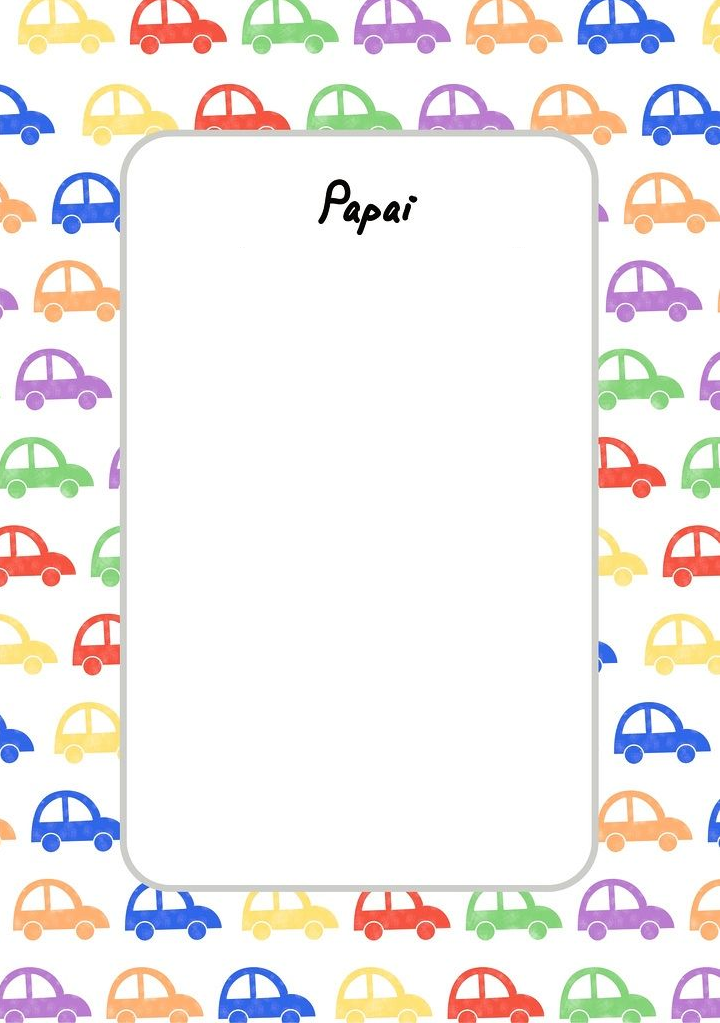 